Приложение 1.«Для здоровья души и тела».О внедрении проекта «Социальный туризм» и достигнутых результатах в его реализации в ГАУ «ЦСОН по г. Кургану»В 2012 году был разработан и внедрен проект «Социальный туризм».  В результате у  пенсионеров и инвалидов появилась возможность участвовать в туристических поездках по Курганской области, а также в виртуальных экскурсиях с использованием ресурсов сети Интернет.  Только за 2020 год участниками проекта стали 1693 человека. Модель туристско-информационного пространства осуществляется в учреждении по нескольким направлениям. Два из них - познавательные - посещение мест культурного и духовного наследия и исторических достопримечательностей родного края. Еще два направления определены как лечебно-оздоровительное и экологическое. Пятое - «Виртуальный туризм». «Виртуальный туризм» позволяет участникам проекта посетить различные уголки нашей планеты.  Успешная реализация этого проекта позволила Центру принять участие во Всероссийском конкурсе в номинации «Виртуальный клуб по интересам» и занять 1 место. Центр награжден дипломом и памятным подарком – ноутбуком.  Посещение мест культурного и духовного наследия гражданами пожилого возраста и инвалидами, интересующимися вопросами духовности и веры, дает им возможность познакомиться со святыми местами в Кургане и в Курганской области, принять участие в пасхальных службах, фестивалях православной песни (например, поездки в Чимеевский монастырь и в Храм Святых Апостолов Петра и Павла в городе Куртамыше).В рамках лечебно-оздоровительного направления пожилым людям и инвалидам предоставляется возможность посетить санаторно-оздоровительные комплексы, ипподромы, покататься на коньках и лыжах. Успешно проходят оздоровительные поездки на горячие источники Тюменской области, в пансионат «Тобол» Притобольного района Курганской области.Посещение исторических достопримечательностей родного края в ходе экскурсий «Курган культурный», «Обзорная экскурсия по Кургану», «Старый и новый Курган» включает в себя, в частности, знакомство с Домом купца М.М. Дунаева, Домом Ф. Остапца, Домом А.Е. Розена, Домом-музеем декабристов и т.д. Участие пожилых людей и инвалидов в поездках, экскурсиях вносит разнообразие в их размеренную жизнь, дарит хорошее настроение, развивает любознательность и получение новых знаний об уголках родного Зауралья.Экологическое направление предусматривает посещение мест с относительно нетронутой природой и сохранившимся культурно-историческим наследием. Экологический туризм (экотуризм) призван обеспечить общение с природой и способствовать повышению заинтересованности пожилых граждан и инвалидов в природоохранных мероприятиях. Проведение натуралистических, познавательных экскурсий с посещением Просветского дендрария, Музея Леса, памятников природы дает возможность познакомиться пожилым людям и инвалидам с редкими видами деревьев, кустарников, цветов, занесенных в Красную книгу Курганской области.Маршрутная карта поездок в Центре регулярно расширяется. На сегодняшний день В Центре действуют 42 маршрута.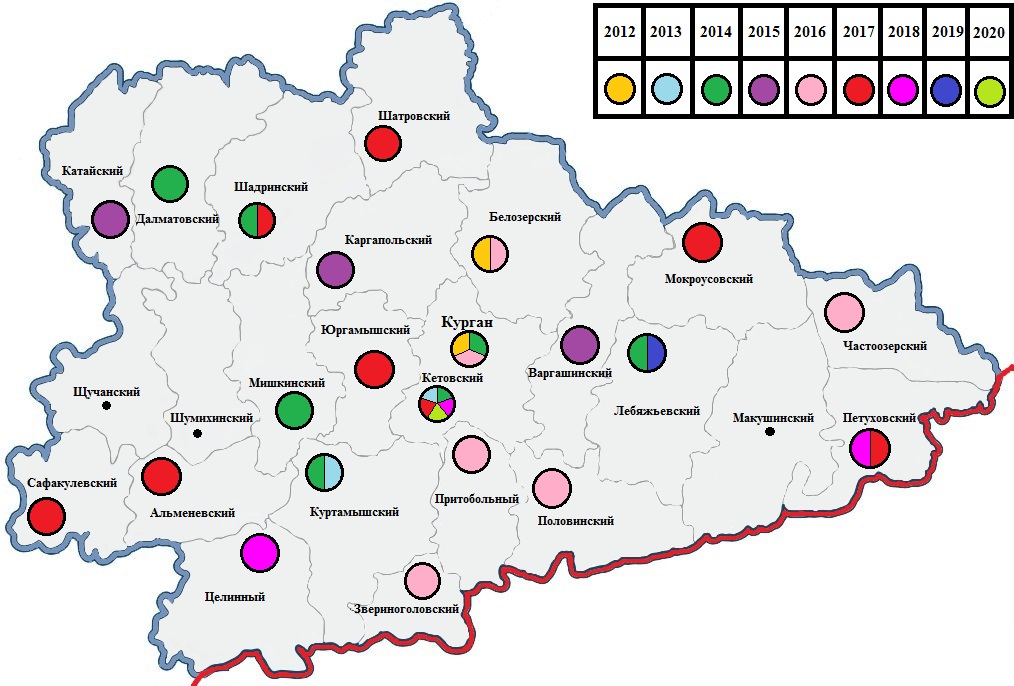 Маршруты социального туризма Центра2012 годЭкскурсия «Курган в годы Великой Отечественной войны»Обзорная экскурсия  по городу КургануСовременный КурганПоездка в с. Чимеево (Свято-Казанский мужской монастырь, святой источник)2013 годГорячие источники ТюмениЭкскурсия в Просветский дендрарий и Музей лесаЭкскурсия в литературно-краеведческий музей с.КашириноЭкскурсия в г. Куртамыш. Посещение историко-краеведческого музея и храма Св. Аппостолов Петра и Павла                                                 2014 год Поездка в Далматовский Успенский Монастырь                                               Экскурсия на Курганский ипподромЭкскурсия на ранчо д. ЛукиноЭкскурсия в п. Лебяжье. Посещение историко-краеведческого музея, парк Победы, церковь им. Семистрельной иконы Божьей материЭкскурсия в п. Мишкино. Посещение завода «Мишкинские пряники», Мишкинский районный краеведческий музей, церковь ТроицыЭкскурсия на озеро Горькое Куртамышского районаЭкскурсия в храм Перта и Павла с. ЧеремуховоЭкскурсия по г. Шадринск, посещение краеведческого музей2015 годЭкскурсия в Боровской женский монастырь Похвалы Пресвятой БогородицыЭкскурсия  в п. Варгаши. Посещение ОАО «Варгашинский завод противопожарного и специального оборудования», контактного зоопарка семьи Тюниных.Экскурсия в Верхне-Теченский женский монастырь, музей героя СССР генерал-полковника Шумилова.Экскурсия в Каргапольский район (районный исторический музей, Церковь Покрова Пресвятой Богородицы)2016 годЭкскурсия в с. Белозерское (Краеведческий музей, Алексеевский храм)с. Боровское, Белозерского района («Экологическая тропа»)Экскурсия в с. Звериноголовское (краеведческий музей, церковь Воздвижения Креста Господня)Экскурсия в Половинное (районный историко-краеведческий музей, церковь Покрова Пресвятой Богородицы)«Православное кольцо Кургана»с. Темляки Притобольный район, спортивно-оздоровительный пансионат «Тобол»Экскурсия в с. Утятское Притобольного района, Богоявленский храмЭкскурсия в с. Частоозерье (обзорная)2017 годЭкскурсия в с.Альменево, с. Ичкуль Альменевский район (обзорная)Экскурсия  в с. Введенское, Кетовского районаЭкскурсия в с. Мокроусово (районный историко-краеведческий музей, церковь Покрова Пресвятой Богородицы)Поездка на озеро МедвежьеЭкскурсия в с. Сафакульево, Сафакульевский район («Сафакульево туристическое»)Экскурсия в Шадринский район, с. БатуриноЭкскурсия в с. Шатрово, Шатровского района (обзорная)Экскурсия в р.п. Юргамыш (музей «Материнская слава», храм Покрова Пресвятой Богородицы) 2018 годГорячий источник «Баден-Баден» п. Европейский, Кетовского районаЭкскурсия в г. Петухово, Петуховского района (обзорная). Экскурсия в с. Целинное, Целинного района (обзорная, краеведческий музей, храм Архангела Михаила)2019 годЭкскурсия в с. Елошное, Лебяжьевского района2020 год41. Экскурсия в Эко-комплекс «Мечты Аляски», г. Курган202142. Экскурсия «Красота храмов Кургана» За 9 месяцев 2021 года – обслужено 1381 человек.	ССЫЛКИ НА материалы про проект «СОЦИАЛЬНЫЙ ТУРИЗМ»https://pfr.gov.ru/branches/kurgan/news~2018/08/08/164124https://youtu.be/AnROV1XgtzYhttps://youtu.be/YvzxwG-40Z0